Приложение  № 1 к постановлению Администрации Усть-Ницинского сельского поселения от 22.05.2020 № 98 ПРОЕКТ О внесении изменений  в Правила землепользования и застройки Усть-Ницинского сельского поселения  Слободо-Туринского муниципального района Свердловской области, утвержденные  решением Думы Усть-Ницинского сельского поселения от 27.12.2012  № 246  (с измен.  от 29.01.2014 № 47, от 31.08.2016 № 219, от 03.03.2017 № 262)       В соответствии с Градостроительным кодексом Российской Федерации, Федеральным законом  от 29.12.2004 № 191-ФЗ «О введении  в действие Градостроительного кодекса Российской Федерации», статьей 11 Земельного кодекса Российской Федерации, Федеральным законом  от 06.10.2003 № 131-ФЗ «Об общих принципах организации местного самоуправления в Российской Федерации, на основании Устава Усть-Ницинского сельского поселения, Дума Усть-Ницинского сельского поселения РЕШИЛА:       1.Внести в Правила землепользования и застройки  Усть-Ницинского сельского поселения Слободо-Туринского муниципального района Свердловской области (далее-Правила), утвержденные решением Думы Усть-Ницинского сельского поселения от 27.12.2012 № 246 (с измен. от 29.01.2014 № 47, от 31.08.2016 № 219, от 03.03.2017 № 262)  следующие изменения:В  главу 12 раздела 3 :« Статью 43.2. изложить в новой редакцииСтатья 43.2. Градостроительные регламенты. Жилые зоны.Жилые зоны выделены для обеспечения правовых условий формирования жилых кварталов из отдельно стоящих индивидуальных жилых домов, блокированных жилых домов до 3-х этажей, а также многоквартирных домов секционного типа с этажностью не выше 3 этажей, объектов обслуживания повседневного значения и других видов деятельности.1. Зона застройки  индивидуальными и блокированными жилыми домами до 3-х этажей    Ж-1Основные виды разрешенного использования земельных участков:- Для индивидуального жилищного строительства;- Для ведения личного подсобного хозяйства;- Блокированная жилая застройка;     - Передвижное жилье;          - Объекты гаражного назначения.Вспомогательные виды разрешенного использования земельных участков:-Земельные участки (территории) общего пользования;-Обслуживание жилой застройки;-Обслуживание автотранспорта. Условно разрешенные виды использования земельных участков:- Ведение огородничества;- Ведение садоводства;- Ведение дачного хозяйства;- Предпринимательство;- Магазины;- Общественное питание;- Связь.      Предельные (минимальные и (или) максимальные) размеры приквартирных земельных участков и предельные параметры разрешенного строительства, реконструкции.    Предельные (минимальные и (или) максимальные) размеры земельных участков с разрешенным использованием:    малоэтажная жилая застройка (индивидуальное жилищное строительство, размещение дачных домов и садовых домов), приусадебный участок личного подсобного хозяйства, блокированная жилая застройка – устанавливаются специальными правовыми актами органа местного  самоуправления.        Принять минимальную и максимальную площадь таких участков приусадебный участок личного подсобного хозяйства от 600 м.кв. до 5000 м. кв.; блокированная жилая застройка от 350 м.кв. до 5000 м.кв.       Минимальные расчетные показатели размеров приусадебных и приквартирных участков жилых домов индивидуальной и блокированной жилой застройки в зависимости от уровня комфорта проживания следует принимать в соответствии с пунктом 98 Нормативов градостроительного проектирования Свердловской области.            Площади жилой зоны определяются с учетом следующих минимальных расчетных показателей на 1000 чел.:     1) в зонах застройки домами жилыми блокированного типа  с земельными участками более 1200 кв. м - 70 га;   2) в зонах застройки домами жилыми индивидуальными с земельными участками от 600 до 1200 кв. м - 50 га;     3) в зонах застройки домами жилыми блокированного типа  с земельными участками от 400 до 600 кв. м - 25 га.  Индивидуальные жилые дома следует размещать по линиям регулирования застройки улиц;*** Минимальные отступы от внешних стен индивидуальных и блокированных жилых домов до красной линии улицы – не менее 5 м. (за исключением случаев установления линии регулирования застройки с учетом сложившейся застройки), от красных линий проездов – не менее 3 м.            Расстояние между длинными сторонами блокированных жилых домов высотой 2-3 этажа – не менее 15 м, а между одно-двух квартирными жилыми домами и хозяйственными постройками в соответствии с нормами пожарной безопасности.    Минимальный отступ от границы соседнего участка, на котором расположен индивидуальный жилой дом: - до жилого дома 3,0 м; - до построек для содержания скота и птицы - 4,0 м; - до бани, гаража и других построек - 1,0 м.         На территории жилых зон не допускается размещение объектов капитального строительства с земельным участком более 0,5 га, не связанных с обслуживанием населения.        Для индивидуальных жилых домов и жилых домов блокированного типа, строящихся за счет бюджетных средств, расчетные показатели, а также параметры жилых помещений в них должны иметь следующие значения:    площадь  земельных участков для строительства индивидуальных жилых домов - не более 1000 кв. метров, для строительства блокированных жилых домов – не более 400 кв. метров на один блок;       общая площадь малоэтажных индивидуальных жилых домов и блокированных жилых домов - не более 150 кв.м.;      площади жилых помещений малоэтажных индивидуальных жилых домов и блокированных жилых домов - не менее:     общей жилой комнаты — 14 кв.м.;              спальни —10 кв.м.;      кухни — 8 кв.м.; расчетные показатели жилых домов блокированного типа и параметры  жилых помещений в них должны иметь следующие значения:  площадь приквартирных участков для квартир первых этажей малоэтажных многоквартирных жилых домов - не более 60 кв.м.;     площади жилых помещений квартир в многоквартирных домах -  не менее:   жилой комнаты в однокомнатной квартире — 14 кв.м.; общей  жилой  комнаты  в квартирах с числом комнат две и более - 16 кв.м.; спальни — 8 кв.м.(10 кв.м.- на двух человек); кухни — 6 кв.м.; кухни (кухни-ниши) в однокомнатных квартирах – 5 кв.м. Параметры ограждения земельных участков устанавливаются в соответствии с утвержденным проектом межевания. В случае отсутствия утвержденного проекта межевания ограждение земельного участка вдоль красной линии улиц производится по согласованию с администрацией Усть-Ницинского сельского поселения. Ограждение между земельными участками не регламентируется.     *Хозяйственные постройки: индивидуальные бани, летние кухни, надворные постройки (бассейны, беседки), навесы, дровенники, надворные туалеты.    ** Строительство индивидуальных жилых домов с местом приложения труда допускается при условии соблюдения противопожарных, санитарных, гигиенических, экологических требования. ***Линии регулирования застройки устанавливаются в градостроительных планах земельных участков.         2. Зона застройки многоквартирными жилыми домами секционного типа до 3-х этажей    Ж-2 Основные виды разрешенного использования земельных участков: - Малоэтажная многоквартирная жилая застройка; (до 4 этажей) - Среднеэтажная жилая застройка; (до 8 этажей)  - Объекты гаражного назначения.       Вспомогательные виды разрешенного использования земельных участков: - Земельные участки (территории) общего пользования; - Обслуживание жилой застройки;-Обслуживание автотранспорта.        Условно разрешенные виды использования земельных участков: - Ведение огородничества; - Ведение садоводства; - Ведение дачного хозяйства; - Предпринимательство;- Магазины.     При развитии застроенных территорий допускается сохранение в жилой застройке существующих производственных объектов, не требующих устройства санитарно-защитных зон и не являющихся источниками вредных воздействий (шум, вибрация, магнитные поля, радиационное воздействие, загрязнение почв, воздуха, воды и иные вредные воздействия) на среду обитания и здоровье человека.       Предельные (минимальные и (или) максимальные) размеры земельных участков и предельные параметры разрешенного строительства, реконструкции объектов капитального строительства:       не подлежат установлению применительно к данной территориальной зоне.        Расчетные показатели плотности населения микрорайонов (кварталов) жилищного строительства на территориях, подлежащих застройке, и территориях, подлежащих развитию в зависимости от вида застройки, уровня комфорта жилых домов, типов жилых домов следует принимать не более, указанных в пункте 78 Нормативов градостроительного проектирования Свердловской области.        Площади жилой зоны Ж-2 определяются с учетом минимального расчетного показателя на 1000 чел. - 10 га.            Минимальные расстояния между длинными сторонами секционных жилых зданий высотой 2—3 этажа должны быть не менее 15 м, а высотой 4 этажа и более — не менее 20 м, между торцами этих же зданий с окнами из жилых комнат — не менее 10 м.       Жилые здания с квартирами в первых этажах следует располагать с отступом от красной линии. По красной линии допускается размещение жилых домов со встроенными и пристроенными помещениями общественного назначения, кроме детских дошкольных учреждений и иных объектов дошкольного воспитания.       Для жилых домов секционного типа, строящихся за счет бюджетных средств, расчетные показатели, а также параметры жилых помещений в них должны иметь следующие значения:   площади жилых помещений квартир в многоквартирных домах -  не менее: жилой комнаты в однокомнатной квартире — 14 кв.м.; общей  жилой  комнаты  в квартирах с числом комнат две и более - 16 кв.м.;  спальни — 8 кв.м.(10 кв.м.- на двух человек); кухни — 6 кв.м.;кухни (кухни-ниши) в однокомнатных квартирах – 5 кв.м.» 2). Статью 43.4. изложить в новой редакции: «Статья 43.4. Градостроительные регламенты. Зоны сельскохозяйственного использования      Зоны сельскохозяйственного использования выделены для обеспечения правовых условий формирования территорий, на которых осуществляется сельскохозяйственная  деятельность с различными нормативами воздействия на окружающую среду. 1. Зона сельскохозяйственного назначения   СХ-1           Основные виды разрешенного использования земельных участков: - Растениеводство; - Выращивание зерновых и иных сельскохозяйственных культур; - Овощеводство; - Выращивание тонизирующих, лекарственных, цветочных культур;- Садоводство; - Выращивание льна и конопли; - Пчеловодство; - Рыбоводство; - Животноводство; - Скотоводство; - Звероводство;- Птицеводство;- Свиноводство; - Научное обеспечение сельского хозяйства; - Хранение и переработка сельскохозяйственной продукции; - Питомники;- Ведение личного подсобного хозяйства на полевых участках;- Обеспечение сельскохозяйственного производства. Вспомогательные виды разрешенного использования земельных участков:- Земельные участки (территории) общего пользования;- Коммунальное обслуживание; - Ветеринарное обслуживание. Условно разрешенные виды использования земельных участков: - Ведение огородничества; - Ведение садоводства; - Ведение дачного хозяйства; - Предпринимательство. Предельные (минимальные и (или) максимальные) размеры земельных участков и предельные параметры разрешенного строительства, реконструкции объектов капитального строительства: не подлежат установлению применительно к данной территориальной зоне».         Зона ведения садоводства, дачного хозяйства, личного подсобного хозяйства СХ-2  Основные виды разрешенного использования: - Ведение личного подсобного хозяйства на полевых участках;- Садоводство; - Огородничество; - Ведение дачного хозяйства;- Для индивидуального жилищного строительства;- Блокированная жилая застройка.Вспомогательные виды разрешенного использования:Земельные участки (территории) общего пользования; Коммунальное обслуживание; Отдых (рекреация); Спорт. Условно разрешенные виды использования: Объекты гаражного назначения; Магазины. Предельные (минимальные и (или) максимальные) размеры земельных участков и предельные параметры разрешенного строительства, реконструкции объектов капитального строительства: не подлежат установлению применительно к данной территориальной зоне.».        2. Во 2 раздел  карты градостроительного зонирования: Приложение № 4. «Статья 42.1. Карта градостроительного зонирования территории Усть-Ницинского сельского поселения. c. Усть-Ницинское» Правил изложить  в новой редакции (Приложение № 1 к настоящему Решению).Приложение № 5. «Статья 42.2. Карта градостроительного зонирования территории Усть-Ницинского сельского поселения.  с. Краснослободское» Правил изложить  в новой редакции (Приложение № 2 к настоящему Решению).Приложение № 6. «Статья 42.3. Карта градостроительного зонирования территории Усть-Ницинского сельского поселения. д. Ивановка» Правил изложить  в новой редакции (Приложение № 3 к настоящему Решению).Приложение № 7. «Статья 42.4. Карта градостроительного зонирования территории Усть-Ницинского сельского поселения.  д. Ермакова» Правил изложить  в новой редакции (Приложение № 4 к настоящему Решению).Приложение № 10. «Статья 42.7. Карта градостроительного зонирования территории Усть-Ницинского сельского поселения.  д. Голякова» Правил изложить  в новой редакции (Приложение № 5 к настоящему Решению).Приложение № 11. «Статья 42.8. Карта градостроительного зонирования территории Усть-Ницинского сельского поселения.  д. Зуева» Правил изложить  в новой редакции (Приложение № 6 к настоящему Решению).Приложение №12. «Статья 42.9.Карта градостроительного зонирования территории Усть-Ницинского сельского поселения. д. Замотаева»   Правил изложить  в новой редакции (Приложение № 7 к настоящему Решению).Приложение № 13. «Статья 42.10. Карта градостроительного зонирования территории Усть-Ницинского сельского поселения.  д. Лукина» Правил изложить  в новой редакции (Приложение № 8 к настоящему Решению).Приложение №14. «Статья 42.11. Карта градостроительного зонирования территории Усть-Ницинского сельского поселения д. Жирякова» Правил изложить  в новой редакции (Приложение № 9 к настоящему Решению).Приложение № 15.  «Статья 42.12. Карта градостроительного зонирования территории Усть-Ницинского сельского поселения к д. Черемнова»  Правил изложить  в новой редакции (Приложение № 10 к настоящему Решению).Приложение № 16. «Статья 42.13.Карта градостроительного зонирования территории Усть-Ницинского сельского поселения  д. Калугина» Правил изложить  в новой редакции (Приложение № 11 к настоящему Решению).Приложение №17. «Статья 42.14. Карта градостроительного зонирования территории Усть-Ницинского сельского поселения  д. Голышева» Правил изложить  в новой редакции (Приложение № 12 к настоящему Решению). Приложение №18. «Статья 42.15. Карта градостроительного зонирования территории Усть-Ницинского сельского поселения  д. Елкина» Правил изложить  в новой редакции (Приложение № 13 к настоящему Решению).Приложение №19. «Статья 42.16. Карта градостроительного зонирования территории Усть-Ницинского сельского поселения с. Липчинское» Правил изложить  в новой редакции (Приложение № 14 к настоящему Решению).Приложение №20. «Статья 42.17. Карта градостроительного зонирования территории Усть-Ницинского сельского поселения  д. Бурмакина» Правил изложить  в новой редакции (Приложение № 15 к настоящему Решению). Приложение №21. «Статья 42.18. Карта градостроительного зонирования территории Усть-Ницинского сельского поселения  д. Ермолина» Правил изложить  в новой редакции (Приложение №16 к настоящему Решению).Приложение № 22. «Статья 42.19. Карта градостроительного зонирования территории Усть-Ницинского сельского поселения  д. Мельничная» Правил изложить  в новой редакции (Приложение №17 к настоящему Решению).».Опубликовать  настоящее Решение в «Информационном вестнике  Усть-Ницинского сельского поселения» и разместить на официальном сайте Усть-Ницинского сельского поселения в информационно-телекоммуникационной сети Интернет  www.усть-ницинское.рф.Контроль над выполнением решения возложить на постоянную комиссию по регламенту, социальным вопросам и местному самоуправлению (М.Е. Галкина).                             Приложение 1 к решению 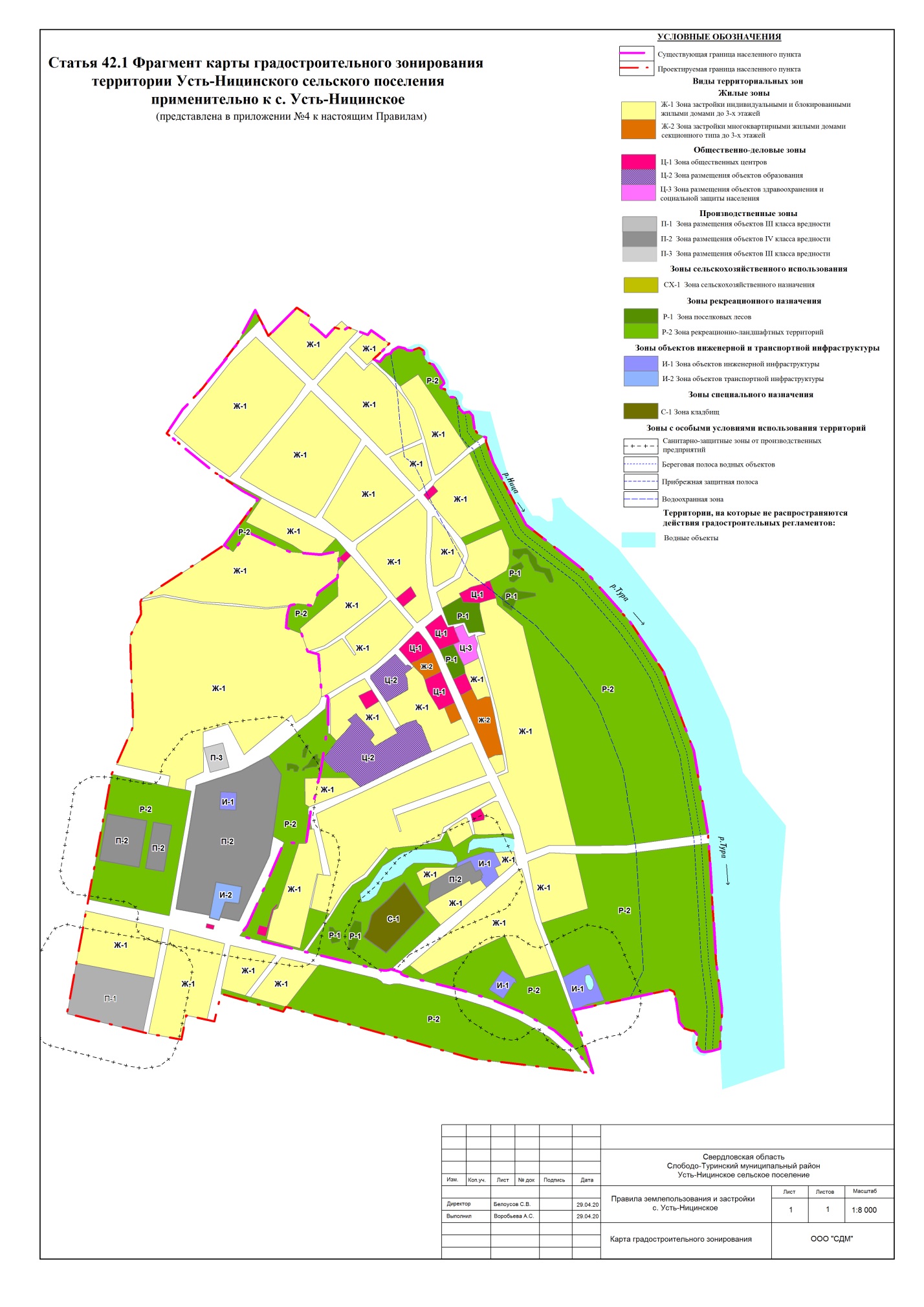 Приложение 2 к решению 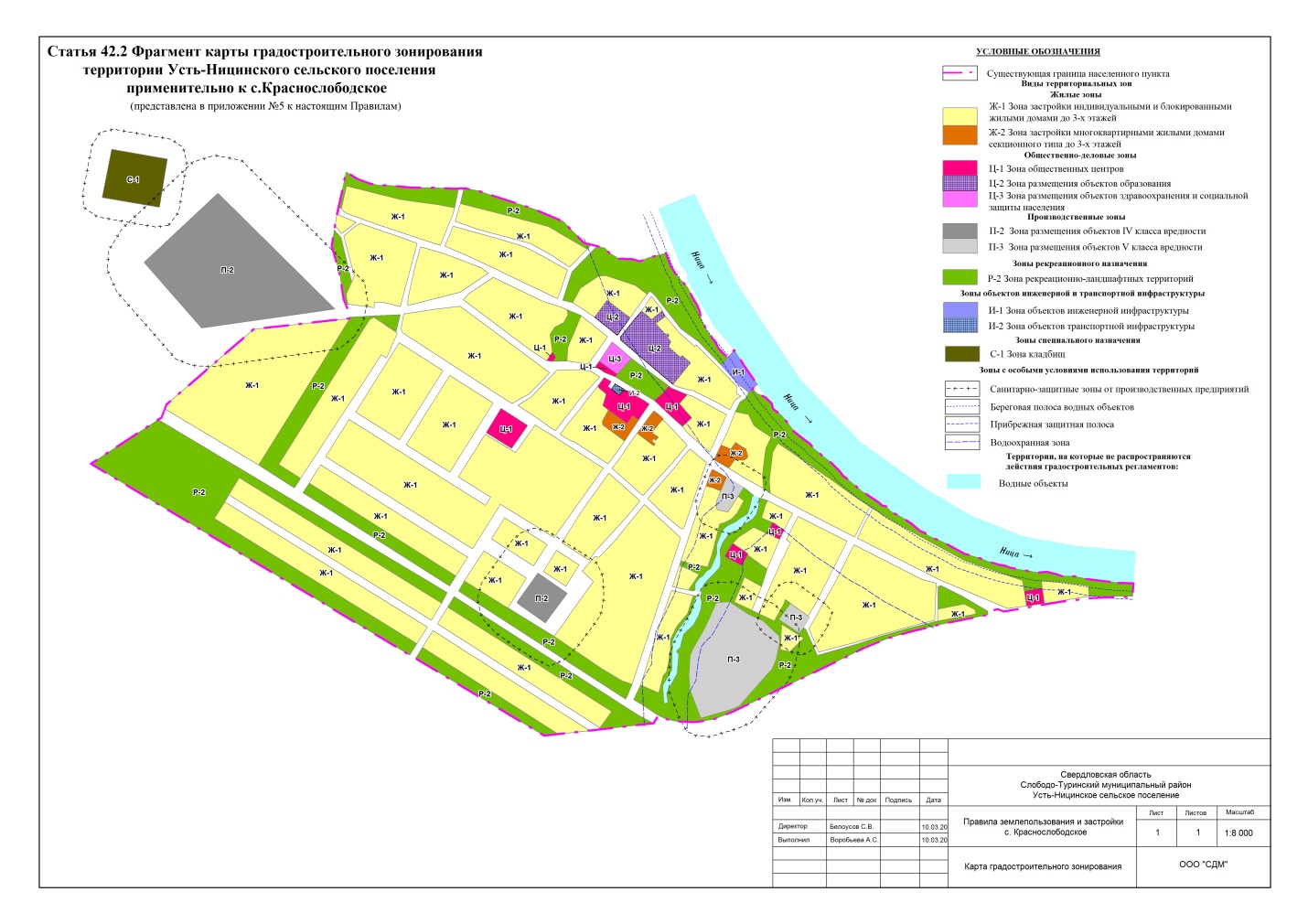 Приложение 3 к решению 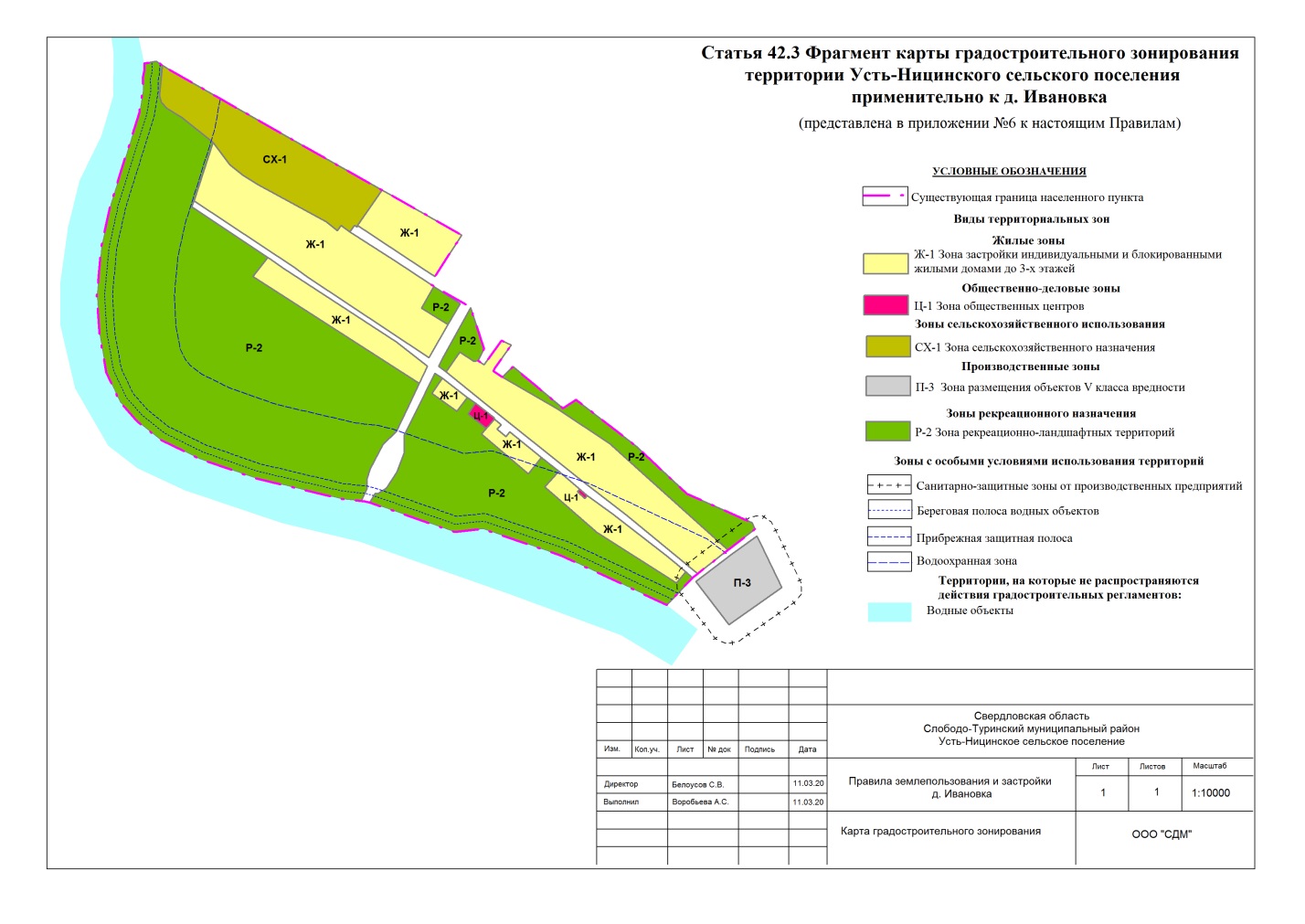 Приложение 4 к решению 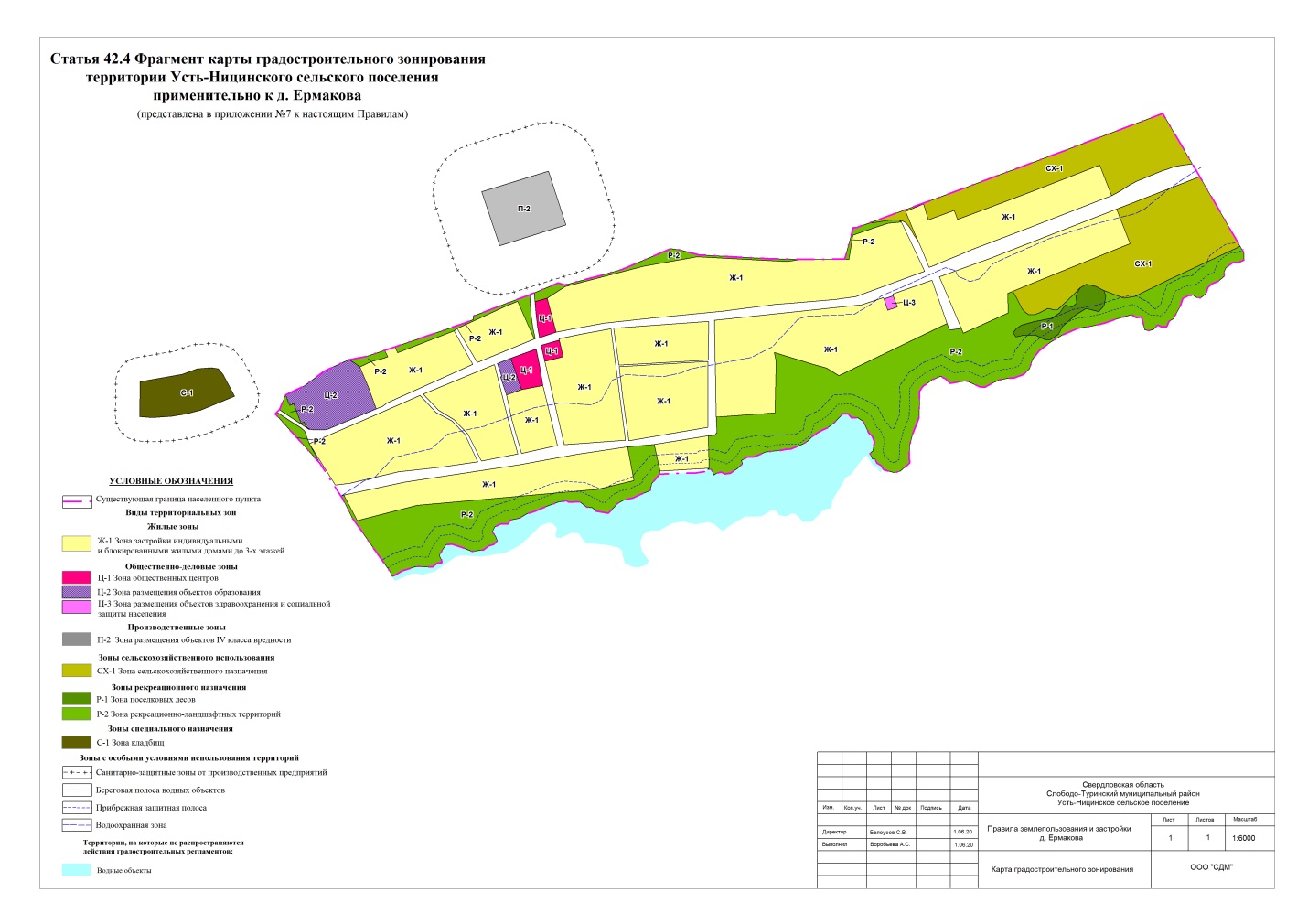 Приложение 5 к решению 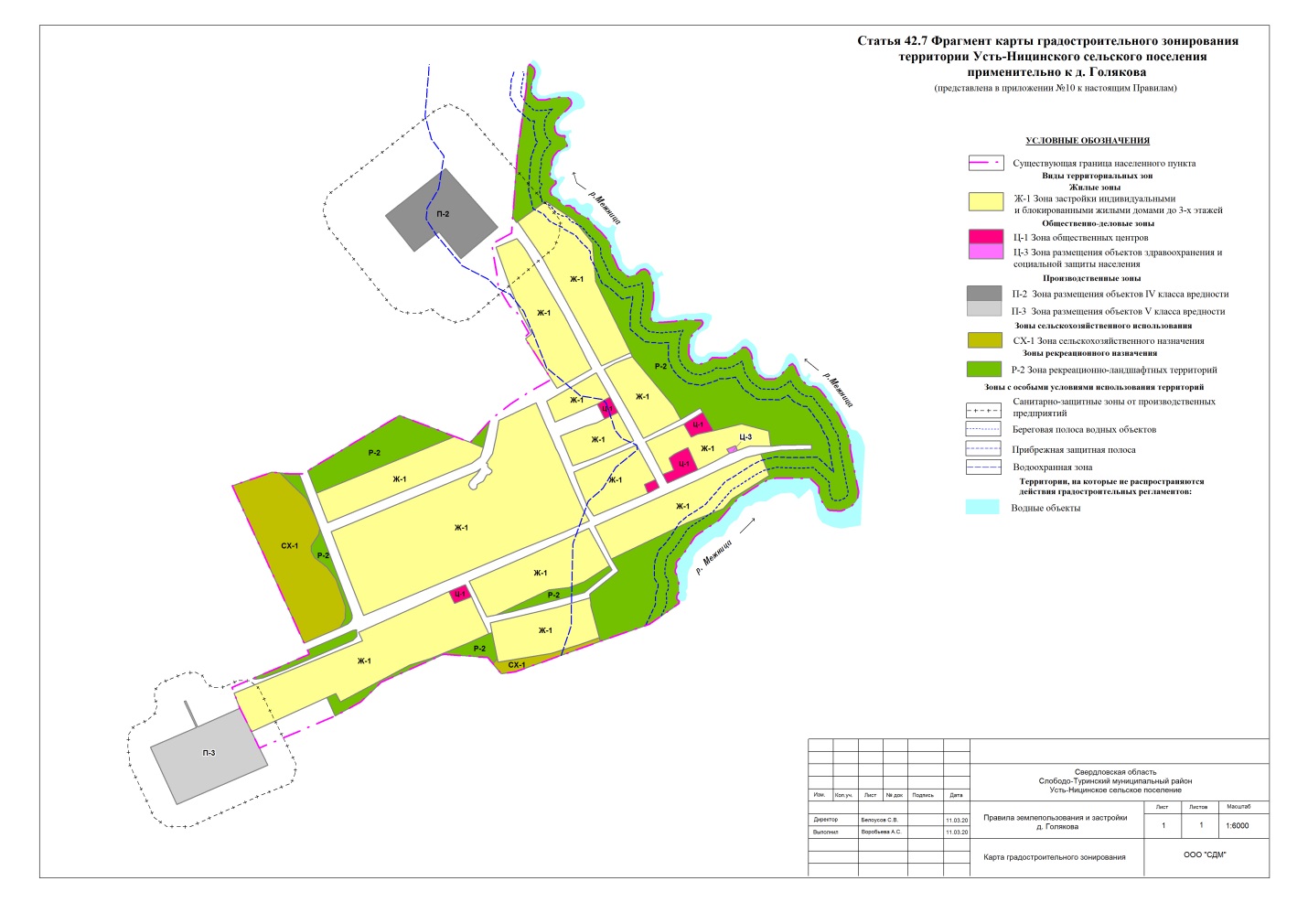 Приложение 6 к решению 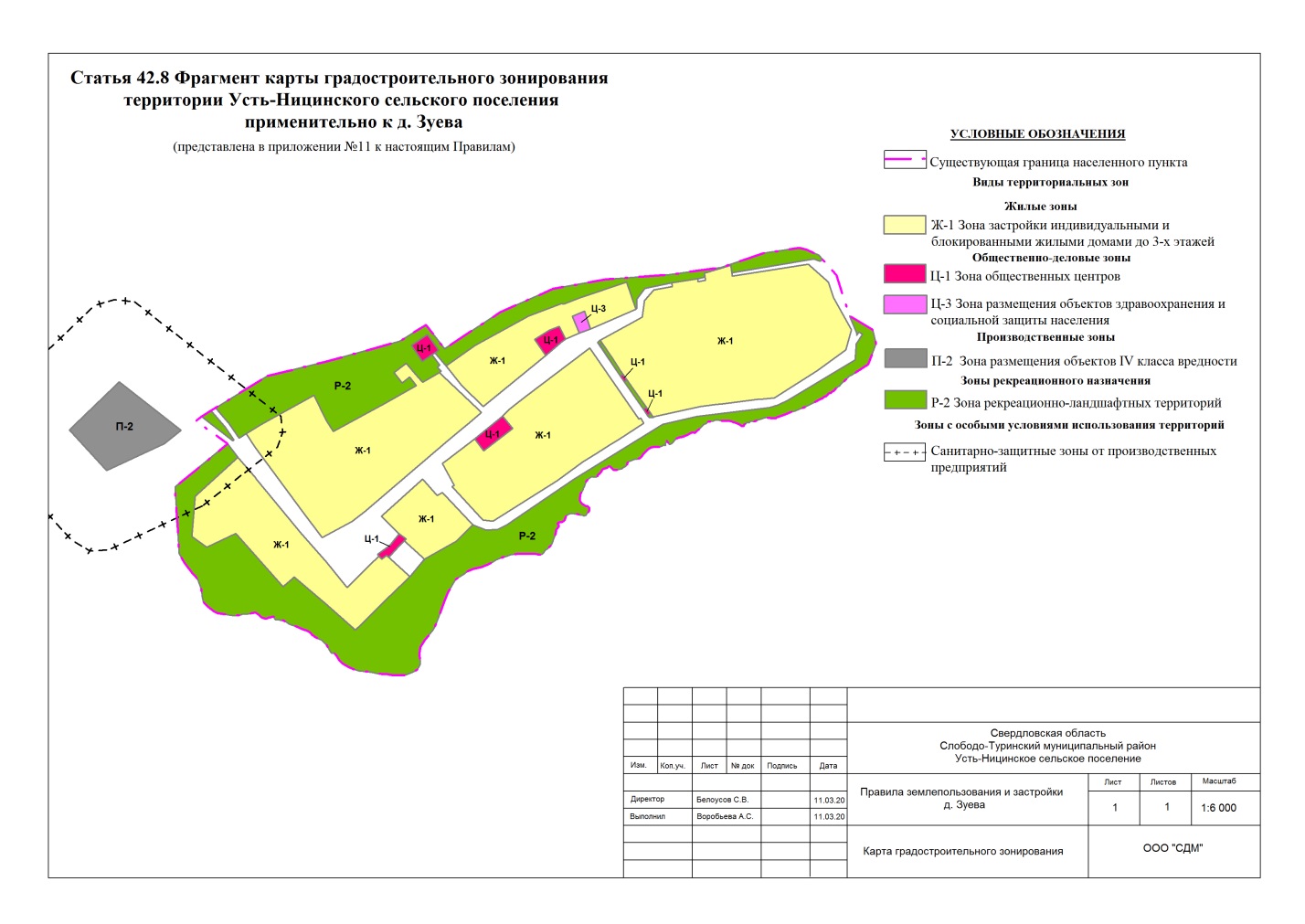 Приложение 7 к решению 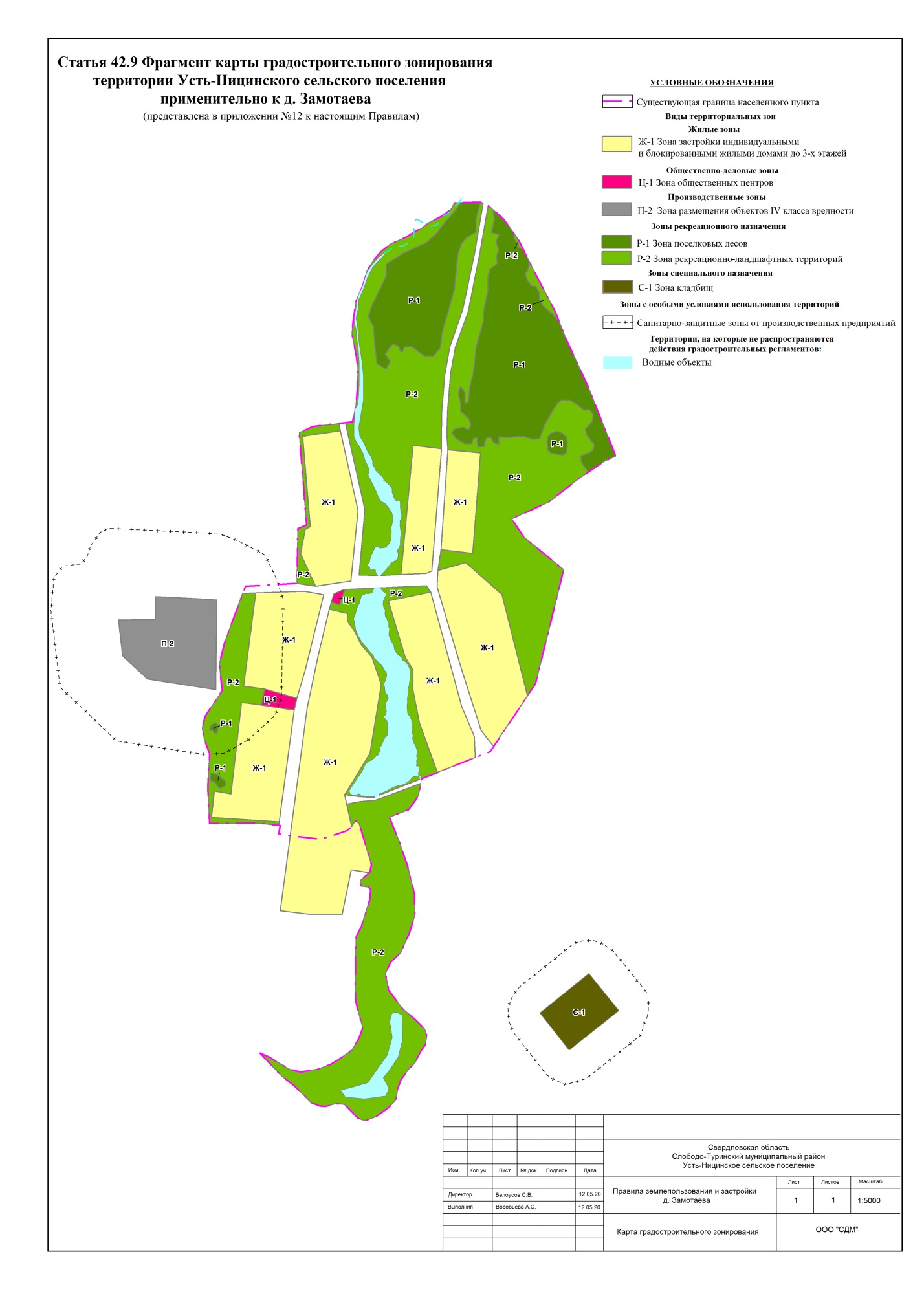 Приложение 8  к решению 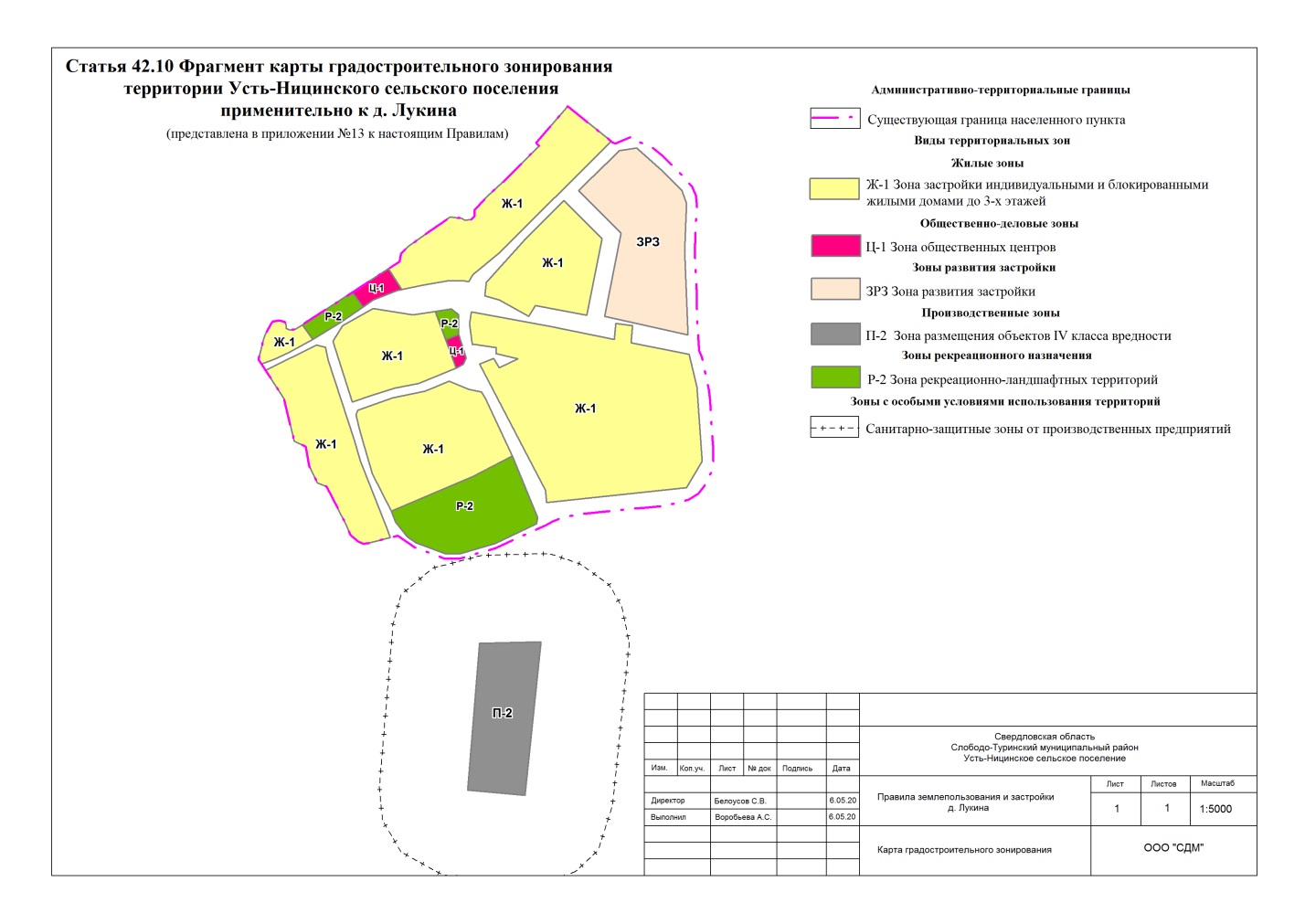 Приложение 9  к решению 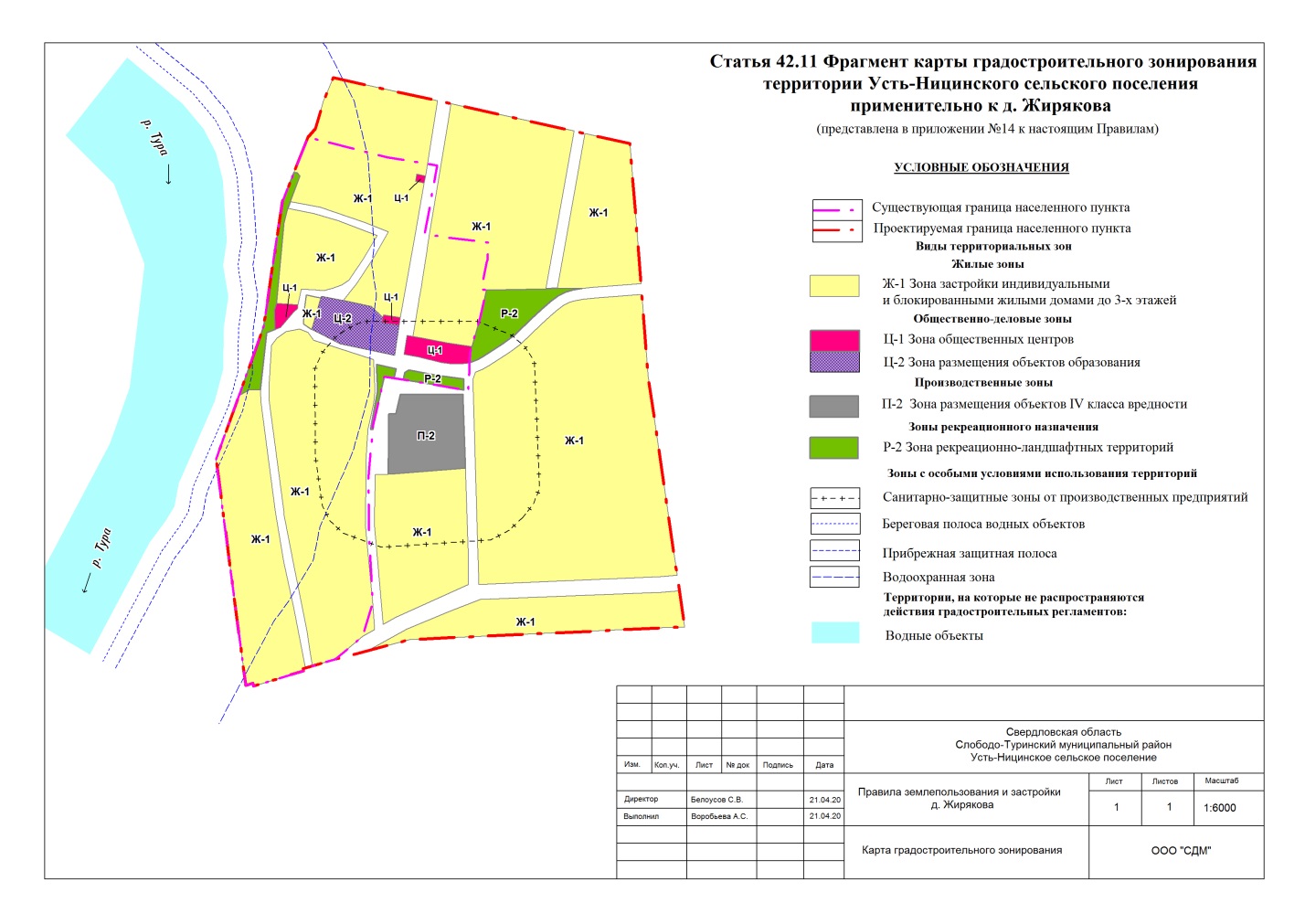 Приложение 10  к решению 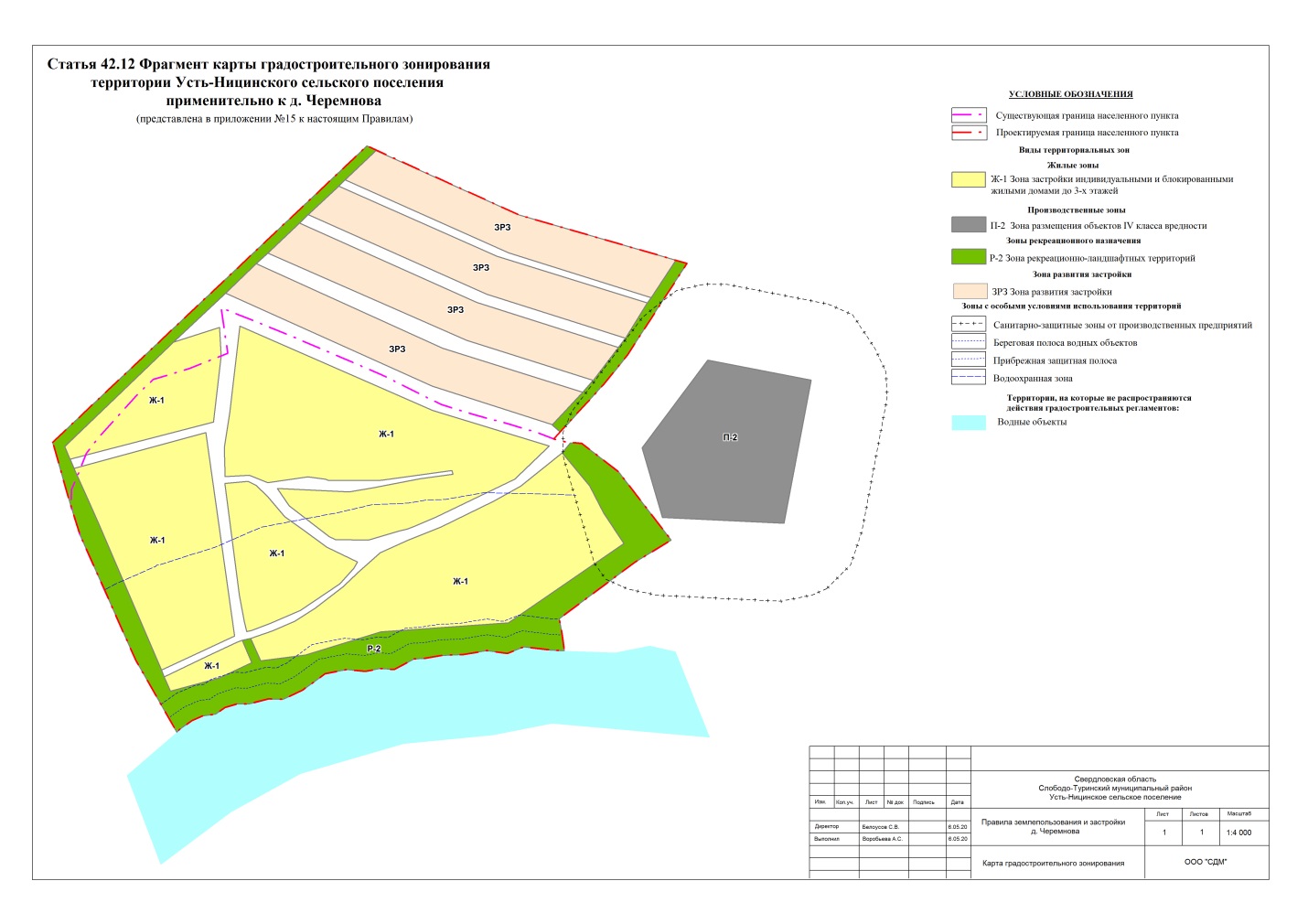 Приложение 11  к решению 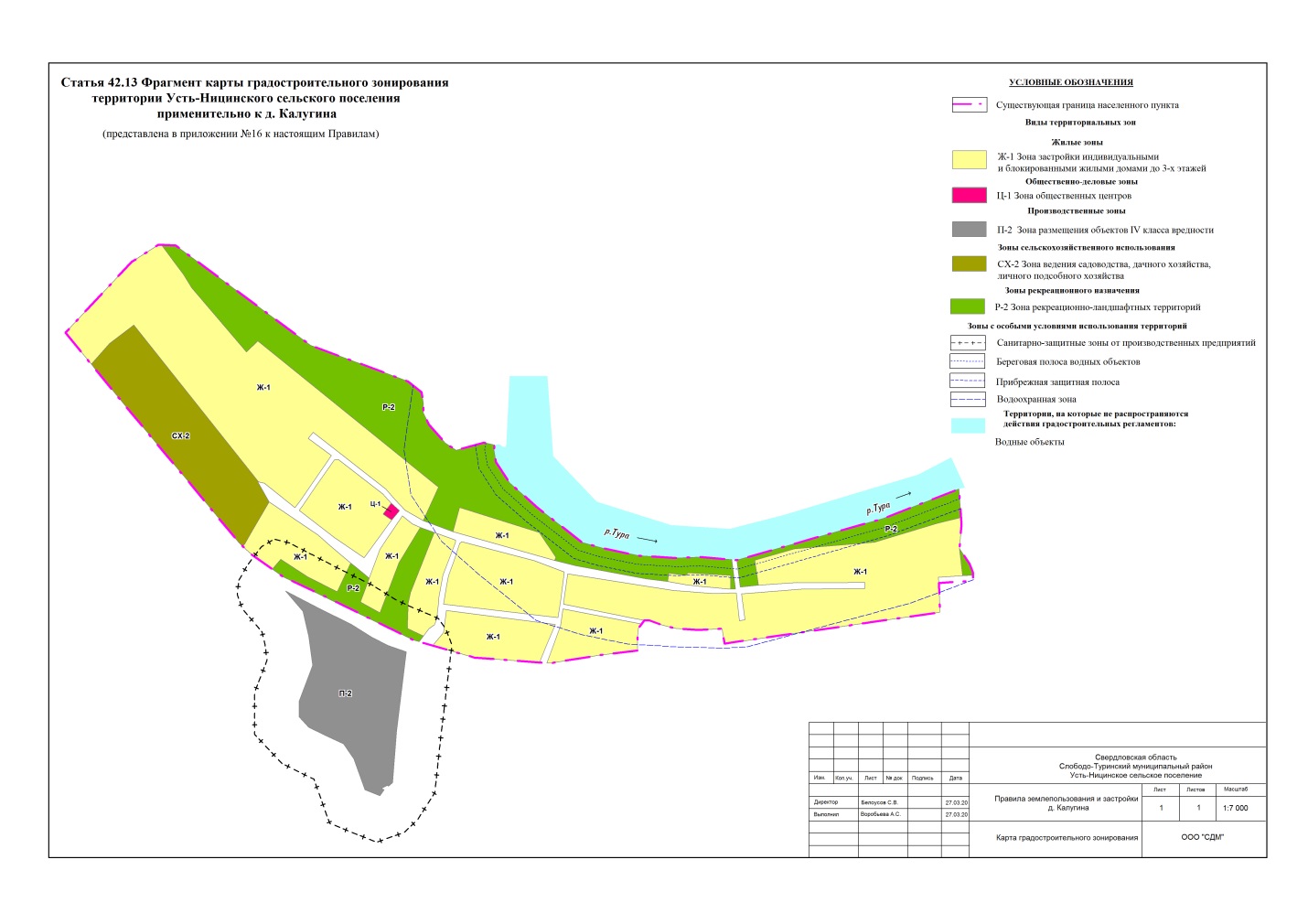 Приложение 12  к решению 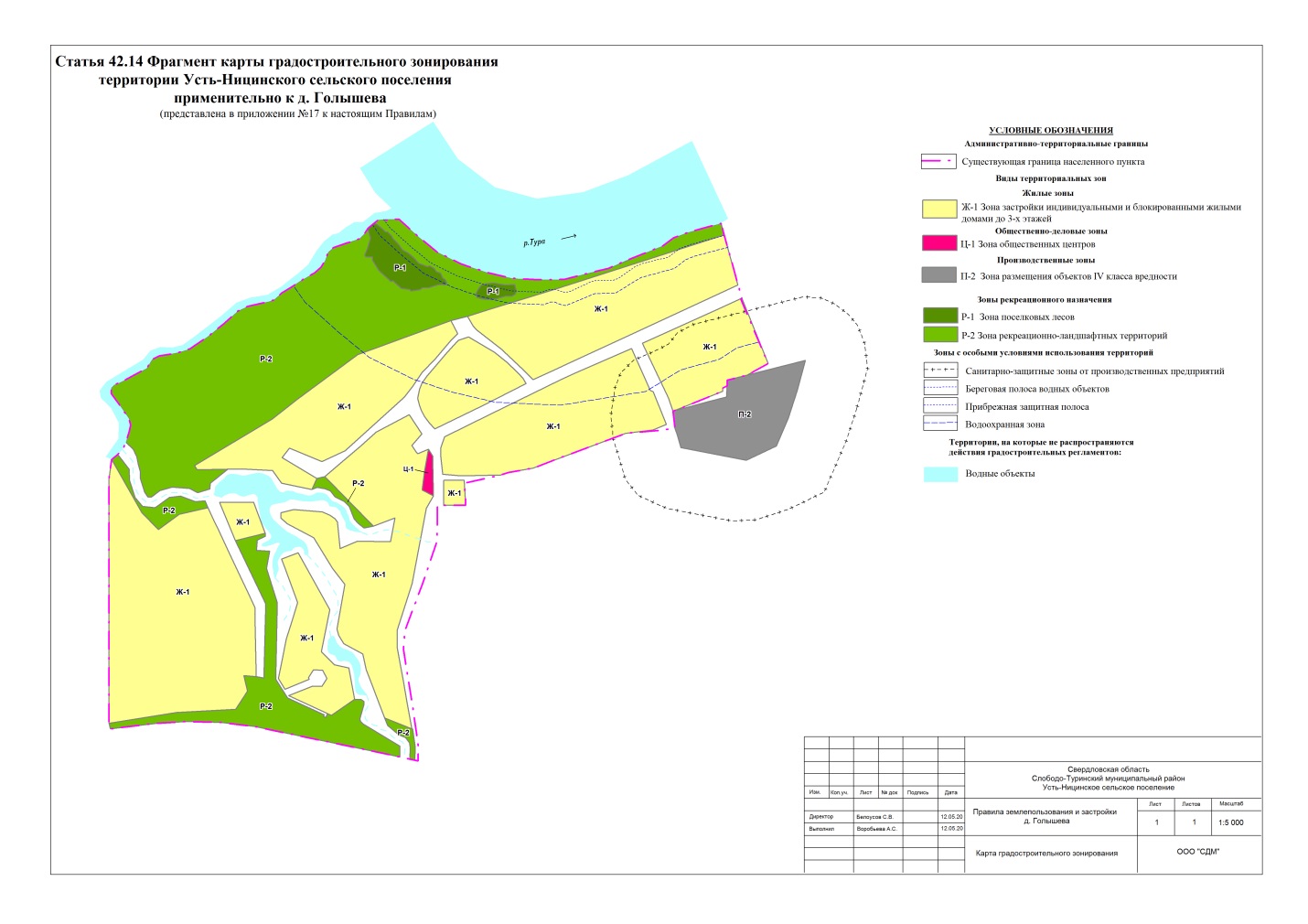 Приложение 13  к решению 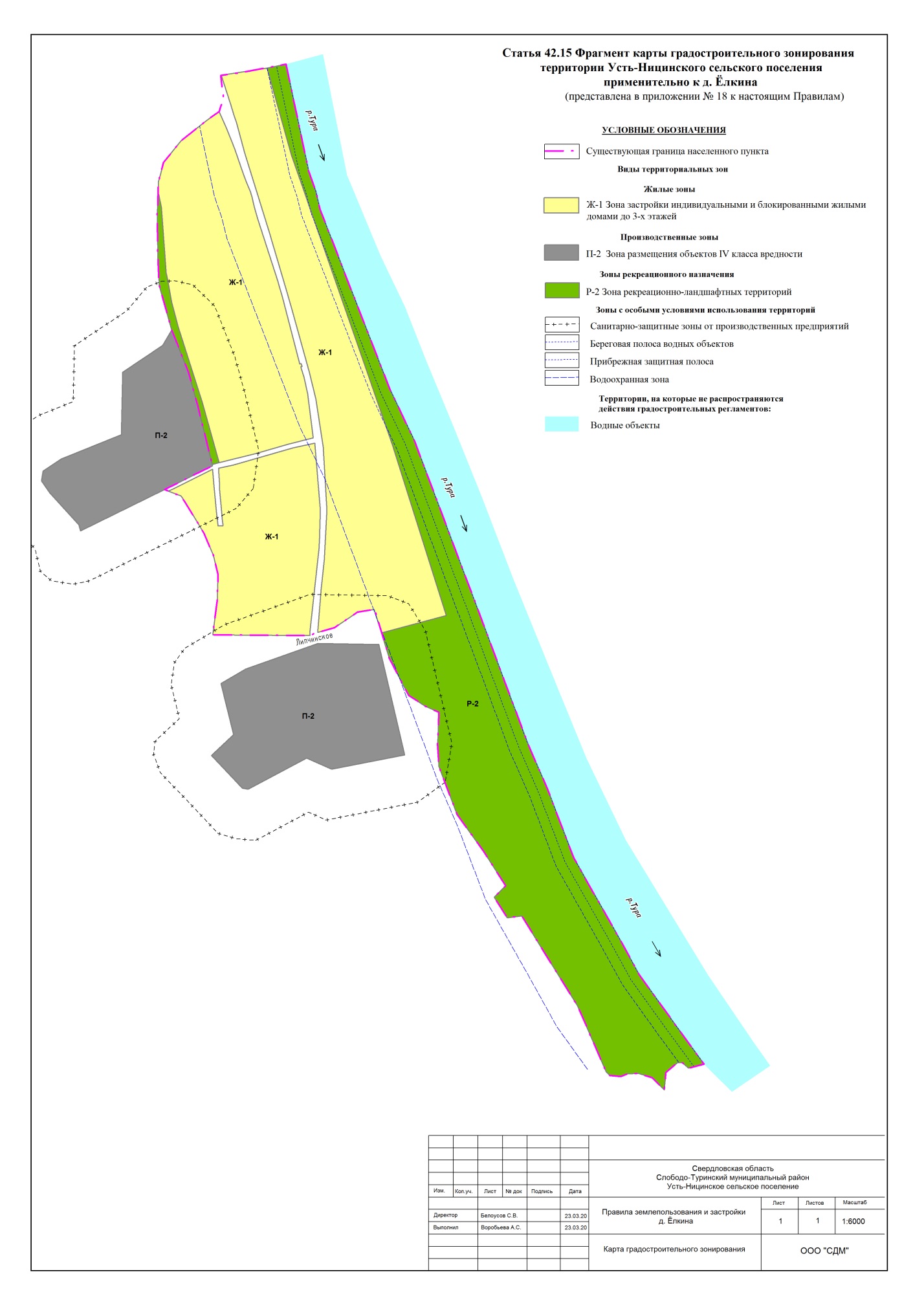 Приложение 14  к решению 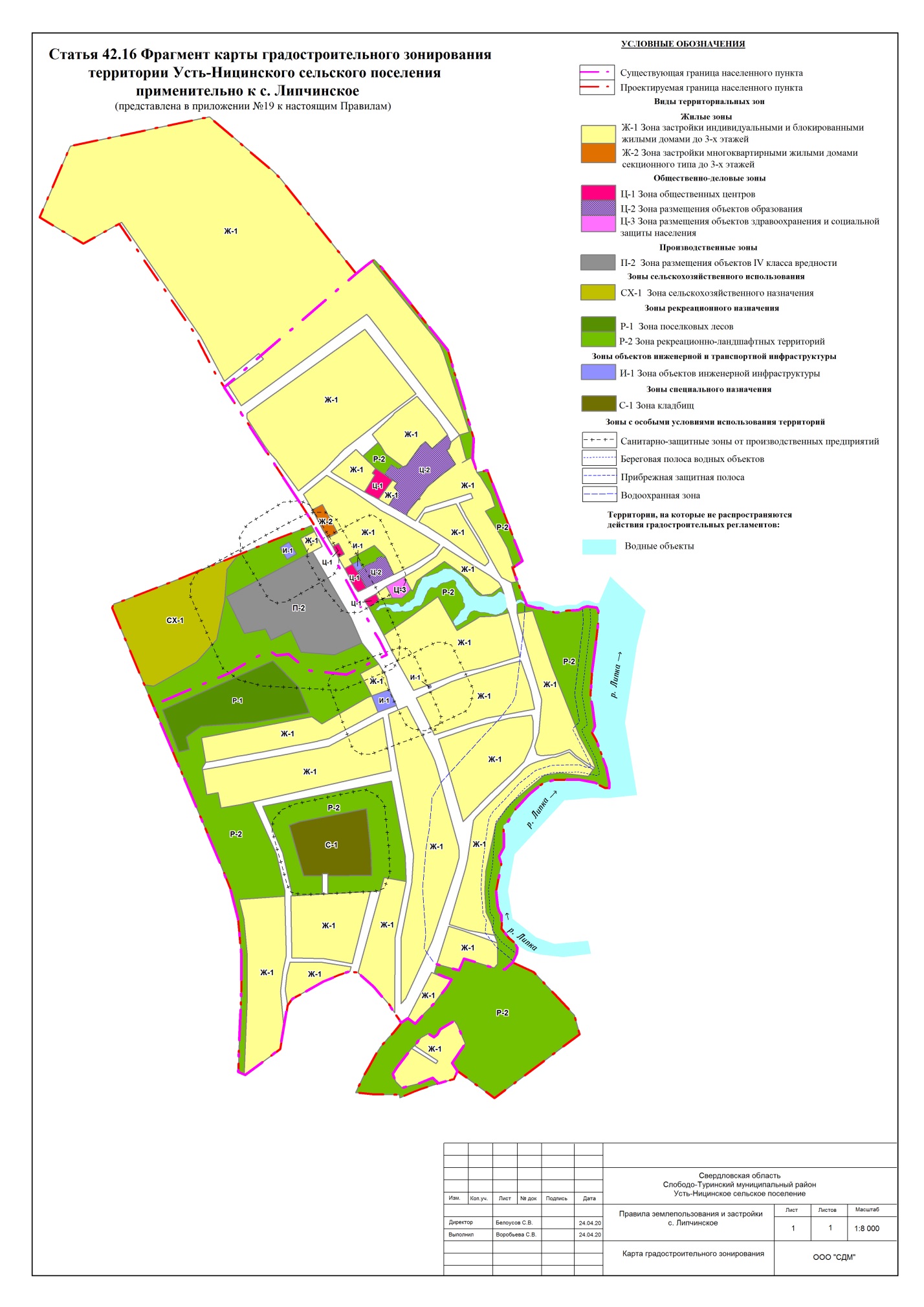 Приложение 15  к решению 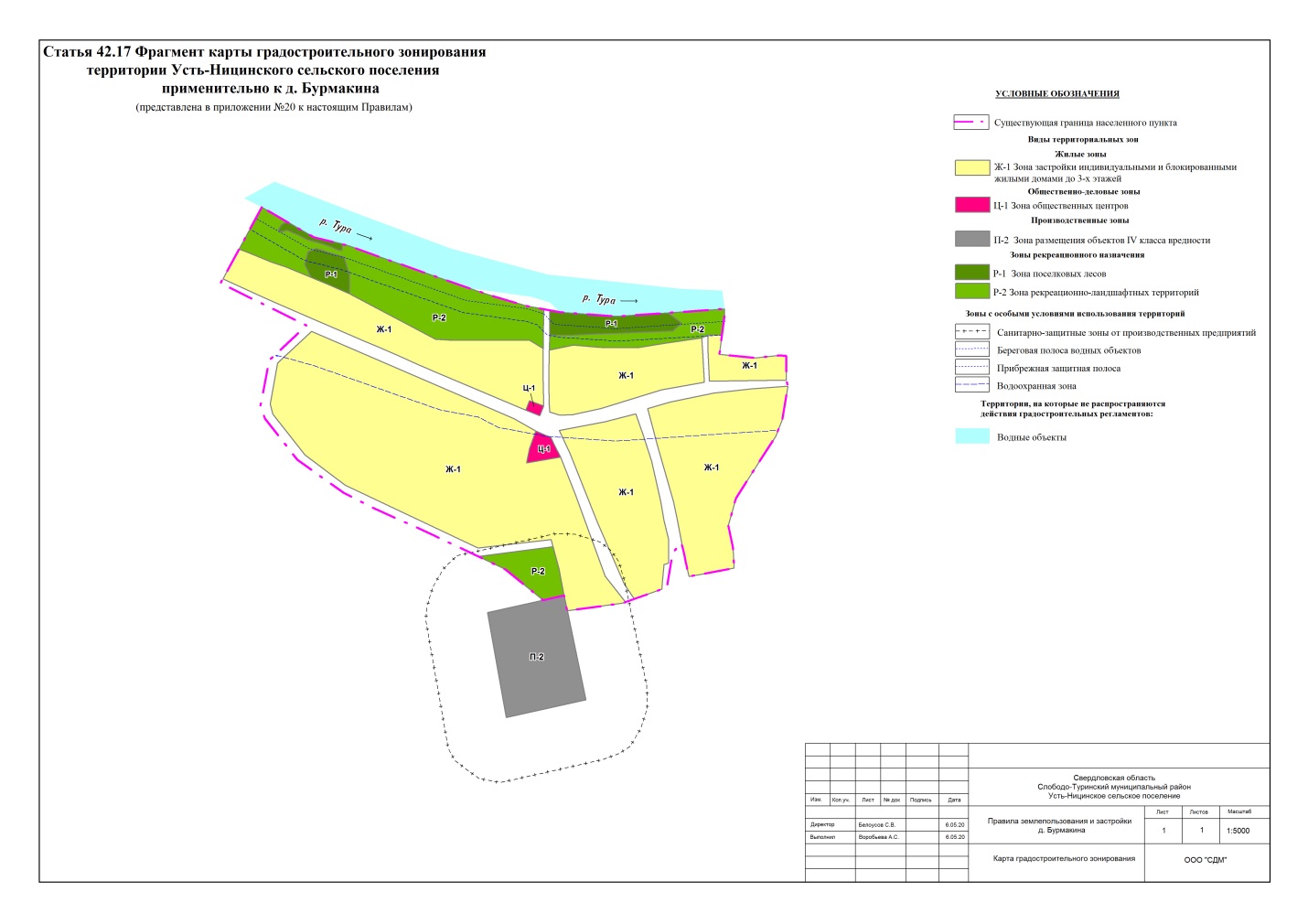 Приложение 16  к решению 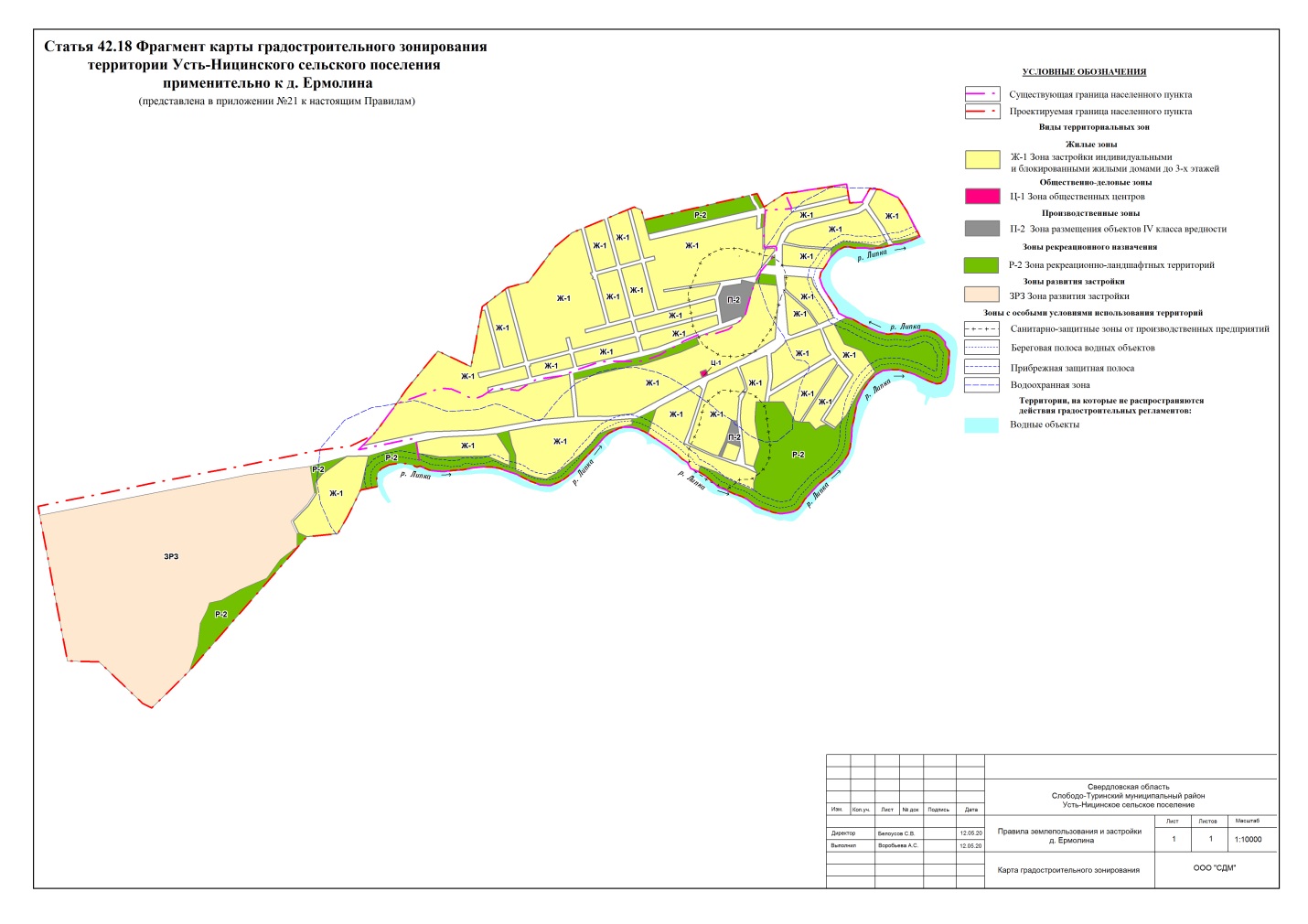 Приложение 17  к решению 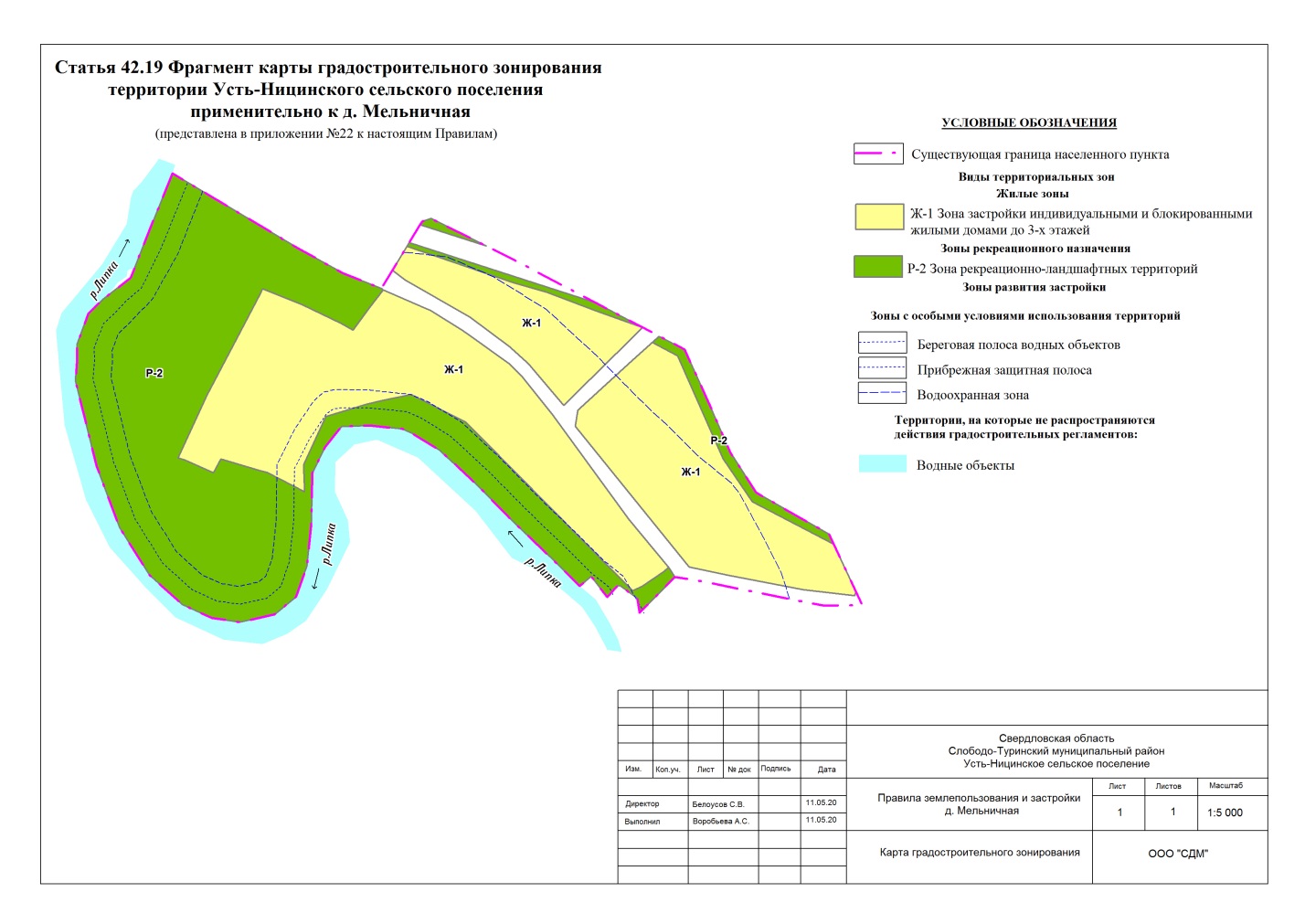 Председатель Думы Усть-Ницинского сельского поселения________________Ю.И. Востриков                       Глава Усть-Ницинского          сельского поселения          ______________ К.Г. Судакова